                                                                                                                                                                Учредитель конкурсов: 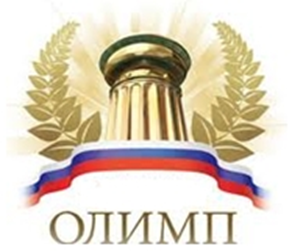 Информационно- методический дистанционный центр «ОЛИМП»Сайт является зарегистрированным в Российской Федерации средством массовой информации.Свидетельство о регистрации ЭЛ № ФС 77-61641 от 07.05.2015 года.Всероссийский проект конкурсовметодических разработок уроков и внеклассных мероприятийдля педагогов и обучающихся.Всероссийский конкурс«Я ПОЗНАЮ МИР»(ЭКСПРЕСС-КОНКУРС)Сайт : http://konkursolimp.rue-mail: olimpkonkurs@yandex.ruКонтактная информация: 8 905 910 7154Список участников и результаты кон курсаСЕРИЯЭМРЕГ.НОМЕРДАТА ПОСТУПЛЕНИЯ РАБОТЫФИООБРАЗОВАТЕЛЬНОЕ УЧРЕЖДЕНИЕРЕЗУЛЬТАТ02630.03.2018г.Гришина Татьяна Геннадьевна, Бегайкина Светлана ВалентиновнаМБДОУ "Детский сад №3 Звездочка" Кемеровская область, г. Гурьевск3 степеньПриказ от «02»апреля 2018г.№054-Э02518.03.2018г.Лыда Жанна ВладимировнаМБДОУ №18 г.  ИркутскУчастиеПриказ от «20» марта 2018г.№050-Э02413.03.2018г.Головкина Татьяна СергеевнаМДОУ детский сад №1 Тверская область, город КувшиновоУчастие02313.03.2018г.Дручинина Лариса Михайловна,Петрова Татьяна Петровна            МБДОУ №54 «Веснушки» Кемеровская область, г. МеждуреченскУчастие02212.03.2018г.Миронович Марина Владимировна,           Кригер Светлана Владимировна            МБДОУ №54 «Веснушки» Кемеровская область, г. МеждуреченскУчастие02112.03.2018г.Штебнер  Светлана Владимировна,           Марковец Евгения Олеговна    МБДОУ №54 «Веснушки» Кемеровская область, г. МеждуреченскУчастие02011.03.2018г.Грек Анжелика БорисовнаМКДОУ «Яйский детский сад «Чайка» Кемеровская область, пгт Яя1 степеньПриказ от «14» марта 2018г.№047-Э01904.03.2018г.Овчинникова Валентина Ивановна, Девятко Алиса Васильевна МБДОУ "Детский сад комбинированного вида № 34 "Красная шапочка" Кемеровская область, г. МеждуреченскУчастие01804.03.2018г.Филимонова Светлана АлександровнаМАДОУ №43 «Детский сад комбинированного вида» г. КемеровоУчастиеПриказ от «06» марта 2018г.№038-Э01725.02.2018г.Рубцова Юлия ВладимировнаГОКУ СКШИ №6 Иркутская область, город ЗимаЛауреатПриказ от «28»февраля 2018г.№036-Э01619.02.2018г.Гашинская Марина АлександровнаМБДОУ – детский сад №11 «Дельфин» Кемеровская область, г. Топки1 степень01518.02.2018г.Маевская Татьяна  ВасильевнаМАДОУ № 43 «Детский сад комбинированного вида» г. КемеровоЛауреатПриказ от «21»февраля 2018г.№034-Э01416.02.2017г.Цуканова Екатерина АлександровнаМБДОУ №199 г. КемеровоЛауреат01315.02.2017г.Попова София / Пахомова Людмила ГеннадьевнаМБДОУ Детский сад № 36 «Тополек» Кемеровская область, город Осинники1 степень01215.02.2017г.Тарутантова Ксения / Антоненко Татьяна ВладимировнаМБДОУ Детский сад № 36 «Тополек» Кемеровская область, город Осинники1 степеньПриказ от «17»февраля 2018г.№032-Э01112.02.2018г.Миронович М.В., Кригер С.В.МБДОУ№54 «Веснушки» Кемеровская область, г. МеждуреченскЛауреат01012.02.2018г.Штебнер С.В., Марковец Е.ОМБДОУ№54 «Веснушки» Кемеровская область, г. МеждуреченскЛауреатПриказ от «14»февраля 2018г.№031-Э00909.02.2018г.Курасова Юлия АлександровнаМКДОУ Яйский детский сад Чайка Кемеровская область, пгт ЯяЛауреат00809.02.2018г.Веселова Елена БорисовнаМБДОУ «Детский сад №33 «Зайчик» Город Междуреченск, Кемеровская область2 степеньПриказ от «12»февраля 2018г.№030-Э00730.01.2018г.Ряпосова Нина СергеевнаМБДОУ «Детский сад №33 «Зайчик» Город Междуреченск, Кемеровская областьЛауреатПриказ от «01»февраля 2018г.№025-Э00624.01.2018г.Федорова Любовь АлександровнаМДОУ Тисульский детский сад №2 «Лукоморье»Кемеровская обл., Тисульский р-он, пгт ТисульЛауреатПриказ от «26»января 2018г.№023-Э00522.01.2018г.Саушкина Ирина ИвановнаМДОУ Тисульский д.с. №2 «Лукоморье» Кемеровская область, пгт.Тисуль3 степеньПриказ от «24»января 2018г.№022-Э00416.01.2108г.Мальцева Ольга АнатольевнаМБДОУ «Детский сад №33 «Зайчик» г. Междуреченск, Кемеровская область1 степеньПриказ от «19»января 2018г.№020-Э00311.01.2017г.Фетисова Альфия АдиповнаМКДОУ «ДС №42» Кемеровская область, г. Анжеро- Судженск3 степень00211.01.2017г.Красильникова Марина АнатольевнаМКДОУ «ДС №42» Кемеровская область, г. Анжеро- Судженск3 степень00111.01.2017г.Наливайко Евгения Владимировна, Харитонкина Оксана АнатольевнаМКДОУ «ДС №42» Кемеровская область, г. Анжеро- Судженск3 степеньПриказ от «13»января 2018г.№018-Э